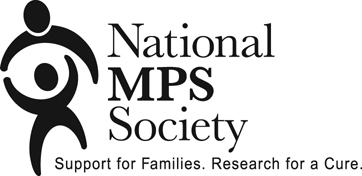 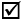 				Task					   		 Due DateReview guidelines and eligibility criteria: https://mpssociety.org/support/family-support-programs/  Before applyingUpdate membership if needed: https://mpssociety.org/member-area/update/ Before applyingLogin or register (under your own name) for the online application system: https://mps.onlineapplications.net/applications/register.asp When you are ready to applyContact Angela Guajardo if you need any application assistance: angela@mpssociety.org or 919-806-0101By February 20Complete application and submitFinal deadline: March 6Upload contact information for references with completed applicationRequired letter of recommendation cannot be from a family member (contact a teacher, coach, mentor, etc.)Optional second letter of recommendationMarch 6 (enter information once application is submitted)Letter(s) of recommendation due from reference(s)Final deadline: March 22